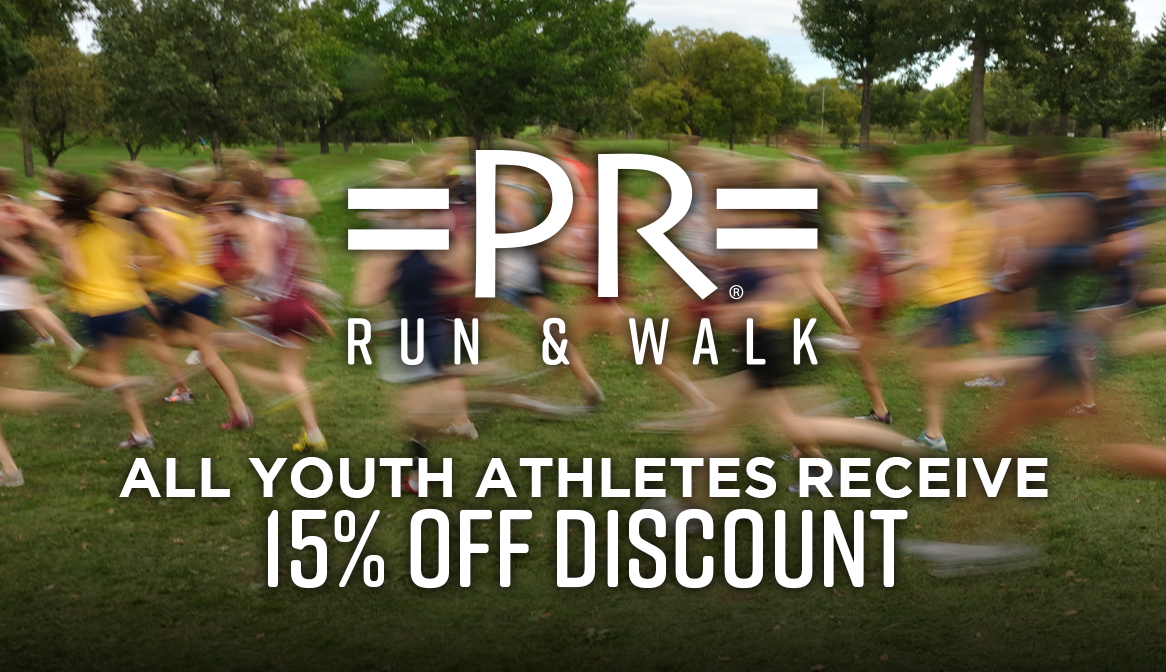 FPYC Sports Your Partnership with =PR=XC Spikes Available and Trainers Youth Receive 15% off year round. Free video gait analysis and shoe clinic which helps to ensure an appropriate shoe to: increase biomechanical efficiency minimize injuries maximize comfort Special student athlete discounts on entire purchase Every shoe purchased earns $5 towards your high school of choice Special on socks and sport bras In store and virtual fittings available     prrunandwalk.com…    prrunandwalk.com…